2022-2023深圳实验学校中学部八年级（下）期中数学试卷参考答案1．B【分析】2cm的边长分别作为底边与腰讨论，选择合适的即可；【详解】解：当2cm为腰时，则另一条腰也为2cm，底边为cm，根据三角形三边关系可知：该情况构不成三角形；当2cm为底边时，则腰长为：cm，此时三边分别为：4,4,2，符合题意．故选：B【点睛】本题考查了等腰三角形的性质，三角形三边关系等知识点，等腰三角形性质的运用是解题关键．2．D【分析】一个图形绕某一点旋转180°，如果旋转后的图形能够与原来的图形重合，那么这个图形就叫做中心对称图形．根据中心对称图形的概念对各选项分析判断即可得解．【详解】解：A.不是中心对称图形，故本选项不合题意；B.不是中心对称图形，故本选项不合题意；C.不是中心对称图形，故本选项不合题意；D.是中心对称图形，故本选项符合题意．故选：D．【点睛】本题考查了中心对称图形的概念，中心对称图形是要寻找对称中心，旋转180度后与原图重合．3．D【分析】由题意得，x+1≥0且x-2≠0，【详解】解得x≥-1且x≠2，故选D．【点睛】本题考查二次根式有意义的条件；分式有意义的条件．掌握二次根式有意义的条件是被开方数为非负数；分式有意义的条件是分母不为0．4．A【分析】首先根据题意，把代入分式方程中，然后根据一元一次方程的解法，求出a的值即可．【详解】将代入分式方程中，可得：，解得，故选A．【点睛】本题考查了分式方程的解，解题的关键是熟练掌握分式方程解的意义．5．D【分析】分式方程去分母转化为整式方程，由分式方程有增根，确定出m的值即可．【详解】解：去分母得：m+3＝x﹣2，由分式方程有增根，得到x﹣2＝0，即x＝2，把x＝2代入整式方程得：m+3＝0，解得：m＝﹣3，故选：D．【点睛】此题考查了分式方程的增根，增根确定后可按如下步骤进行：①化分式方程为整式方程；②把增根代入整式方程即可求得相关字母的值．6．C【分析】由对顶角的性质得出A正确；由平行四边形的性质得出B、D正确，再根据外角的性质得到∠2=∠CBE+∠1，即可判断C．【详解】解：A正确；∵∠1和∠2是对顶角，∴∠1=∠2；B、D正确；∵四边形ABCD是平行四边形，∴∠B=∠D，AB∥CD，∴∠1=∠2；C不正确；∵四边形ABCD是平行四边形，∴∠1=∠BCE，∵∠2=∠CBE+∠BCE，∴∠2=∠CBE+∠1，∴∠2＞∠1，即一定不相等；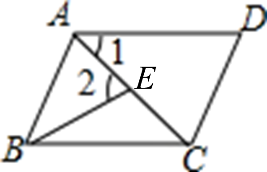 故选：C．【点睛】本题考查了平行四边形的性质、对顶角的性质、平行线的性质以及外角的性质；熟练掌握平行四边形的性质时解决问题的关键．7．B【分析】由平行四边形的对角线互相平分、垂线段最短知，当OD⊥BC时，DE线段取最小值．【详解】解：∵在Rt△ABC中，∠B=90°，∴BC⊥AB．∵四边形ADCE是平行四边形，∴OD=OE，OA=OC．∴当OD取最小值时，DE线段最短，此时OD⊥BC．∴OD∥AB．又点O是AC的中点，∴OD是△ABC的中位线，∴OD=AB=1.5，∴ED=2OD=3．故选B．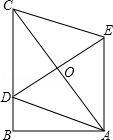 【点睛】本题考查了平行四边形的性质，以及垂线段最短．解答该题时，利用了“平行四边形的对角线互相平分”的性质．8．B【分析】根据已知不等式的解集，确定出为负数，求出的范围即可．【详解】解：∵关于的不等式的解集为，∴，即故选：B【点睛】此题考查了不等式的解集，熟练掌握不等式的基本性质是解本题的关键．9．C【分析】因为分式方程有解且是非负数，所以不会产生增根，即，然后解的分式方程的根且，化简即可出结果．【详解】解：，方程两边同乘以得解得且且故选：C．【点睛】本题考查了根据含参数的分式方程解的范围来求参数范围，熟练掌握解分式方程的方法是解题关键，注意增根的检验是易错点．10．C【分析】在取点，使．利用已知条件，可得，进而证出；在上取点，使，连接．先由证明，得出；再根据线段垂直平分线、等腰三角形的性质得出；然后由邻补角定义及四边形的内角和定理得出；根据全等三角形的对应边相等得出，根据线段垂直平分线的性质性质得出，从而；由于，根据全等三角形的面积相等易证；由知，且，即可求得 ．【详解】解：在取点，使，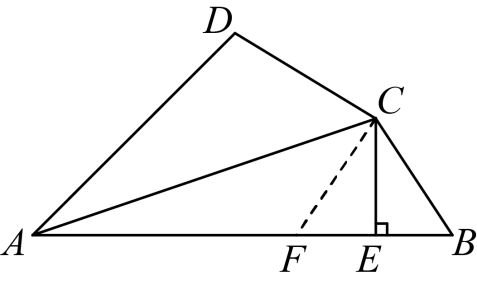 ∵∴∴∴∴，故正确；在上取点，使，连接．在与中，∵∴∴垂直平分，∴∴又∵，∴，∴，故正确；由知，，∴又∵∴，故正确；易证∴又∵，∴∴，故正确．由知，，且，所以，故错误．故选：C．【点睛】本题考查全等三角形的判定和性质及线段垂直平分线的性质，解题的突破口是在取点，使．11．【分析】先提公因式然后再用平方差公式分解因式即可．【详解】解：故答案为：．【点睛】本题主要考查了分解因式，熟练掌握平方差公式是解题的关键．12．55°．【分析】根据直角三角形两锐角互余得∠BAC=70°，由角平分线的定义得∠2=35°，由线段垂直平分线可得△AQM是直角三角形，故可得∠1+∠2=90°，从而可得∠1=55°，最后根据对顶角相等求出．【详解】如图，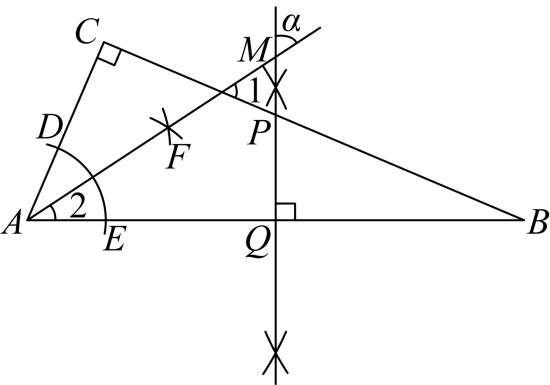 ∵△ABC是直角三角形，∠C=90°，，，，∵是的平分线，，是的垂直平分线，是直角三角形，，，∵∠α与∠1是对顶角，．故答案为：55°．【点睛】此题考查了直角三角形两锐角互余，角平分线的定义，线段垂直平分线的性质，对顶角相等等知识，熟练掌握相关定义和性质是解题的关键．13．1≤m＜4【分析】解不等式组得出其解集为﹣2＜x≤，根据不等式组有且只有三个整数解得出1≤＜2，解之可得答案．【详解】解不等式，得：x＞﹣2，解不等式2x﹣m≤2﹣x，得：x≤，则不等式组的解集为﹣2＜x≤，∵不等式组有且只有三个整数解，∴1≤＜2，解得：1≤m＜4，故答案为：1≤m＜4．【点睛】本题考查了不等式组的整数解，关键是根据不等式组的整数解求出取值范围，用到的知识点是一元一次不等式的解法．14．40【分析】根据分式方程的解为正数即可得出a5且a≠3，根据不等式组的解集为，即可得出a>0，找出0<a5且a≠3中所有的整数，将其相乘即可得出结论．【详解】解：分式方程的解为x=且x≠1，∵分式方程的解为非负数，∴且≠1.∴a5且a≠3.解不等式①，得.解不等式②，得y<a.∵关于y的不等式组的解集为，∴a>0.∴0<a5且a≠3.又a为整数，则a的值为1，2，4，5.符合条件的所有整数a的积为.故答案为：40.【点睛】本题考查了分式方程的解以及解一元一次不等式，根据分式方程的解为正数结合不等式组的解集为，找出a的取值范围是解题的关键．15．【分析】在AD上截取AK=AE，连接KF，由平行四边形的性质和角平分线的性质证得∠ABG=∠AGB，证得AG=AB=AF=12，进一步证得AD=13，利用勾股定理求得DF=5，设∠ABC=2∠ABG=2α，然后通过证得△AKF≌△AEG（SAS），得出∠AFK=∠AGE=α，通过三角形内角和定理证得∠KFD=90°-α，即可证得∠DKF=∠KFD，从而求得EF=4，FC=7，最后利用勾股定理即可求得EC．【详解】解：在AD上截取AK=AE，连接KF，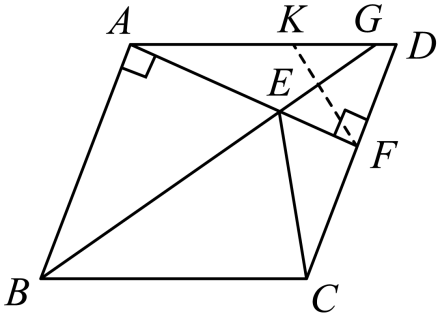 ∵四边形ABCD是平行四边形，∴∠CBG=∠AGB，∵∠ABG=∠CBG，∴∠ABG=∠AGB，∴AG=AB=AF=12，∴AD=AG+GD=13，∵AF⊥CD于F，∴DF==5，设∠ABC=2∠ABG=2α，∴∠D=∠ABC=2α，∠ABG=∠AGB=α在△AKF和△AEG中 ,∴△AKF≌△AEG（SAS），∴∠AFK=∠AGE=α，∴∠KFD=90°-α，∴∠DKF=180°-∠KFD-∠D=180°-（90°-α）-2α=90°-α，∴∠DKF=∠KFD，∴DK=DF=5，∴AK=13-5=8，∴AE=AK=8，∴AB=CD，AB=AG=AF=12，∴EF=12-8=4，FC=12-5=7，在Rt△EFC中，EC==．【点睛】本题考查了平行四边形的性质，求得三角形的判定和性质，勾股定理的应用等，作出辅助线根据全等三角形是解题的关键．16．（1）x＝4；（2）﹣3＜x＜5．【分析】（1）解分式方程的步骤有：去分母，去括号，移项，合并同类项，系数化为1，检验；（2）先求出每个不等式的解集，再在数轴上表示出其解集，然后根据是否存在公共部分求解即可．【详解】解：（1）＝+1，2x＝1+x+3，2x﹣x＝1+3，x＝4，经检验，x＝4是原方程的解，∴此方程的解是x＝4；（2），由①得，4x﹣x＞﹣2﹣7，3x＞﹣9，x＞﹣3；由②得，3x﹣6＜4+x，3x﹣x＜4+6，2x＜10，x＜5，两个不等式的解集在数轴上表示为：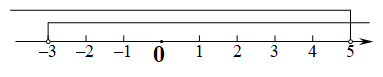 ∴不等式组的解集是﹣3＜x＜5．【点睛】此题考查了解一元一次不等式组、分式方程，要掌握解方程和不等式的步骤和方法，解分式方程时要进行检验．17．【分析】先提出公因式，再利用十字相乘法进行因式分解，即可求解．【详解】解：故答案为：【点睛】本题主要考查了多项式的因式分解，熟练掌握多项式的因式分解方法——提公因式法、公式法、十字相乘法、分组分解法，并会结合多项式的特征，灵活选用合适的方法是解题的关键．18．；当a＝2时，原式＝或当a＝3时，原式＝（任取其一即可）【分析】先根据分式的各个运算法则化简，然后代入一个使原分式有意义的a的值即可．【详解】解：原式＝＝＝，当a＝﹣1，0，1时，原分式无意义，故当a＝2时，原式＝；当a＝3时，原式＝．【点睛】此题考查的是分式的化简求值题，掌握分式的各个运算法则和分式有意义的条件是解决此题的关键．19．（1）m=75-2.5x；（2）y=-1900x+75000（0≤x≤30）；（3）生产甲产品25吨时，公司获得的总利润最大，最大利润是27500元.【分析】（1）∵生产甲产品x吨，则用矿石原料10x吨．∴生产乙产品用矿石原料为（300-10x）吨，由此得出；（2）先求出生产1吨甲、乙两种产品各获利多少，然后可求出获得的总利润．（3）由于总利润y是x的一次函数，先求出x的取值范围，再根据一次函数的增减性，求得最大利润．【详解】（1）m与x之间的关系式为（2）生产1吨甲产品获利：4600-4000=600生产1吨乙产品获利：5500-4500=1000y与x的函数表达式为：（0≤x≤30）（3）根据题意列出不等式解得x≥25又∵0≤x≤30∴25≤x≤30∵y与x的函数表达式为：y＝－1900x＋75000y随x的增大而减小，∴当生产甲产品25吨时，公司获得的总利润最大y最大＝-1900×25＋75000=27500（元）.【点睛】本题考查的知识点是用函数的知识解决实际问题，解题关键是注意自变量的取值范围还必须使实际问题有意义．20．（1）60°；（2）证明见解析．【分析】（1）根据题意可得∠BCD=2∠BCF=120°，利用平行四边形的性质即可解答；（2）根据平行四边形的性质及角平分线即可证明△ABE≌△CDF，再利用全等三角形的性质即可证明．【详解】（1）∵CF平分∠DCB，∴∠BCD=2∠BCF=120°∵四边形ABCD是平行四边形，∴∠ABC=180°-∠BCD=180°-120°=60°．（2）∵四边形ABCD是平行四边形，∴∠BAD=∠DCB，AB=CD，AB∥CD，∴∠ABE=∠CDF．∵AE，CF分别平分∠BAD和∠DCB，∴∠BAE=∠BAD，∠CDF=∠DCB，∴∠BAE=∠CDF，∴△ABE≌△CDF，∴BE=DF．【点睛】本题主要考查了平行四边形的性质，解题的关键是熟悉平行四边形的性质以及全等三角形的判定．21．（1）甲公司有150人，乙公司有180人；（2）有2种购买方案：购买8箱种防疫物资、10箱种防疫物资，或购买4箱种防疫物资、15箱种防疫物资【分析】（1）设乙公司有x人，则甲公司有人，根据对话，即可得出关于x的分式方程，解之经检验后即可得出结论;（2）（2）设购买种防疫物资箱，购买种防疫物资箱，根据甲公司共捐款100000元，公司共捐款140000元．列出方程，求解出，根据整数解，约束出m、n的值，即可得出方案．【详解】（1）设乙公司有人，则甲公司有人，由题意得，解得．经检验，是原方程的解．∴．答：甲公司有150人，乙公司有180人． （2）设购买种防疫物资箱，购买种防疫物资箱，由题意得，整理得．又因为，且、为正整数，所以，．答：有2种购买方案：购买8箱种防疫物资、10箱种防疫物资，或购买4箱种防疫物资、15箱种防疫物资．【点睛】本题考查了分式方程的应用，方案问题，二元一次方程整数解问题，找准等量关系，正确列出方程是解题的关键．22．(1)的长度为12(2)见解析【分析】（1）先根据平行四边形的面积求出的面积，然后求出的长度，最后根据勾股定理即可求得的长度；（2）在线段上截取，连接，证，然后证，即可证得．【详解】（1）解：如图1，∵四边形是平行四边形，∴，∴，∵，∴，∵，∴、是等腰直角三角形，∴，∵，∴，∴，∴，∵，∴，∴．（2）解：如图2，在线段上截取，连接，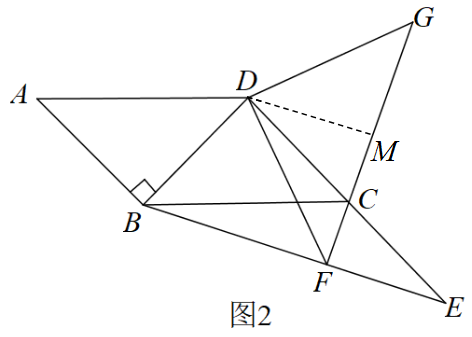 ∵C为的中点，∴，在和中，，∴（），∴，∴，∵，∴，∴，∴，由（1）知：是等腰直角三角形，∴，∵，∴，∵，∴，∴（），∴，∴是等腰直角三角形，∴，∴，∴，∴，∴．【点睛】本题考查了平行四边形的性质、全等三角形的判定、勾股定理、等腰直角三角形的性质等知识点，辅助线的添加是解决第二问的关键．23．(1)(2)证明见解析(3)【分析】（1）如图所示，过点A作于E，证明，据此求出，求出的长即可利用勾股定理求出的长；（2）如图所示，在上取一点H，使得，连接，证明，得到，进而证明，再证明是等腰直角三角形，得到，同理可证，即可推出，则；（3）如图3-1所示，过点G作交直线于T，连接，则是等腰直角三角形，证明，得到，则，即可推出在垂直于的直线l上运动；如图3-2所示作H关于直线的对称点，连接，则，要使最小，即要使最小，故当三点共线且时（此时P在，在N），满足题意；导角求出，过点A作于Q，过点作于M，解直角三角形求出，则，即可求出，则；证明，得到，即可求出，则；【详解】（1）解：如图所示，过点A作于E，∵在中，，，∴，∴，∴，∴，∴ 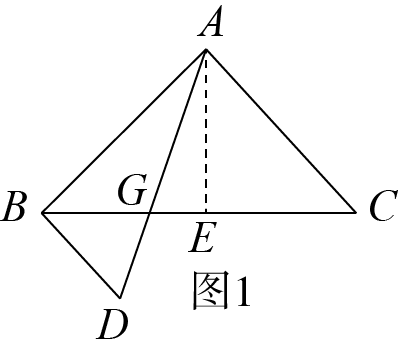 （2）解：如图所示，在上取一点H，使得，连接，在和中，，∴，∴，∴，又∵，∴，∵，∴，，又∵，∴，∴是等腰直角三角形，∴，同理可证，∵，∴，∴；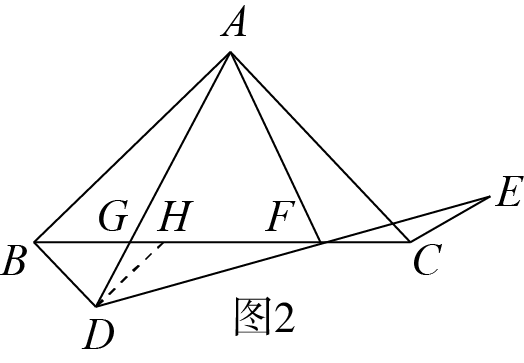 （3）解：如图3-1所示，过点G作交直线于T，连接，则是等腰直角三角形，∴，由旋转的性质可知，∴，∴，∴，∴，∴在垂直于的直线l上运动；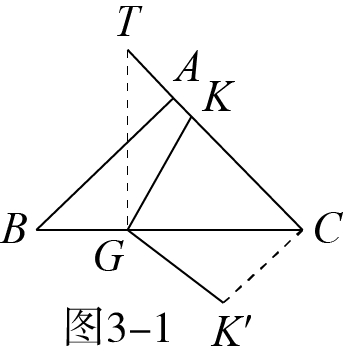 如图3-2所示作H关于直线的对称点，连接，则，∴，∴要使最小，即要使最小，∴当三点共线且时（此时P在，在N），满足题意；∵，∴，∴，过点A作于Q，过点作于M，∴，，∴ ∵，∴，∴，∴，∴，∴，∴（，平行线间间距相等）∵，∴，∴，∴，由轴对称的性质可知，∴，∴，∴（由于），∴，∴，∴的最小值为；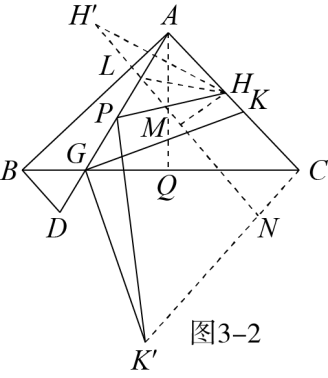 【点睛】本题主要考查了等腰三角形的性质与判定，旋转的性质，全等三角形的性质与判定，勾股定理，含30度角的直角三角形的性质，轴对称最短路径问题，正确作出辅助线，构造直角三角形是解题的关键．